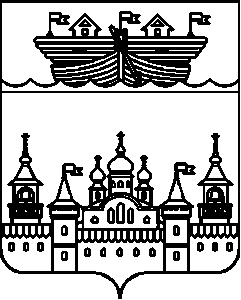 АДМИНИСТРАЦИЯ НАХРАТОВСКОГО СЕЛЬСОВЕТАВОСКРЕСЕНСКОГО МУНИЦИПАЛЬНОГО РАЙОНАНИЖЕГОРОДСКОЙ ОБЛАСТИПОСТАНОВЛЕНИЕ13 октября 2020 года	№71О внесении изменений в состав комиссии администрации Нахратовского сельсовета Воскресенского муниципального района Нижегородской области по соблюдению требований к служебному поведению муниципальных служащих и урегулированию конфликта интересов, утвержденного постановлением администрации Нахратовского сельсовета Воскресенского муниципального района Нижегородской области от 23 октября 2017 года № 134В соответствии с Федеральным законом от 2 марта 2007 года № 25-ФЗ «О муниципальной службе в Российской Федерации», Федеральным законом от 25 декабря 2008 года № 273-ФЗ «О противодействии коррупции», Законом Нижегородской области от 3 августа 2007 года № 99-З «О муниципальной службе в Нижегородской области», письмом заместителя Губернатора Нижегородской области № Сл-001-482212/20 от 14.09.2020 года, администрация Нахратовского сельсовета Воскресенского муниципального района Нижегородской области постановляет:1.Внести в Состав комиссии администрации Нахратовского сельсовета Воскресенского муниципального района Нижегородской области по соблюдению требований к служебному поведению муниципальных служащих и урегулированию конфликта интересов утвержденного постановлением администрации Нахратовского сельсовета Воскресенского муниципального района Нижегородской области от 23 октября 2017 года № 134 «Об утверждении Положения о комиссии администрации Нахратовского сельсовета Воскресенского муниципального района Нижегородской области по соблюдению требований к служебному поведению муниципальных служащих и урегулированию конфликта интересов» следующие изменения:1.1.Ввести в состав комиссии администрации Нахратовского сельсовета Воскресенского муниципального района Нижегородской области по соблюдению требований к служебному поведению муниципальных служащих и урегулированию конфликта интересов - Костерину Наталью Викторовну – консультанта отдела по профилактике коррупционных и иных правонарушений Нижегородской области.2.Разместить настоящее постановление в информационно-телекоммуникационной сети Интернет на официальном сайте администрации Воскресенского муниципального района Нижегородской области.3.Контроль за исполнением данного постановления оставляю за собой.4.Настоящее постановление вступает в силу со дня его обнародования.	Глава администрацииНахратовского сельсовета								С.Н. Солодова